Completed forms can be emailed or faxed or delivered to Phone:  Fax:  Email: All information submitted to the IRB Office must be submitted with Data Contribution Request along with IRB response. There is a minimum ______turn-around time for all requests. All data points - Please be specific: 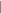 Additional comments/clarification: I have read and understand the Registry Data Contribution Policy/Procedure. I understand that the Registry information will be used for the ICF scope of research purpose only and may not be employed for any personal use or transferred to a third party. I understand that under no circumstances will information be used to identify individual patients without the express consent of both the patient and the Registry. I further understand that the Registry is to be cited in publications/presentations. Requestor's Signature: _______________________________________ Date:  _________Name: Name: Name: Organization Organization Organization Department: Pager: Phone: Today's Date: Email Address: Email Address: Research has IRB approval attached. Research has IRB approval attached. Research has IRB approval attached. Intended use of Information: Intended use of Information: Intended use of Information: Population Characteristics (i.e., age range, injury type, specific diagnoses, injuries, etc.):